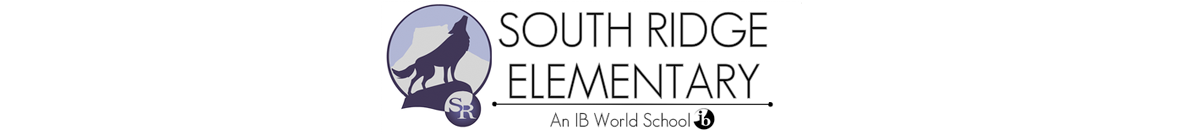 SOUTH RIDGE ELEMENTARY: SAC MEETING – Library: 1/14/2019 @ 4:30 pm2018-2019 Meeting Schedule:August 13     September 10     October 15     November 12     December 10January 14     February 11     March 11     April 15     May 13Welcome & Introductions – (Chair)SAC Membership – Roles & Responsibilities – (Chair)7 Voting membersApprove Minutes – emailed/postedBylawsStanding Reports (5 minutes)Chair Report DAC Report - Stephanie PollockNext meeting is at Castle Rock Middle School 2575 Meadows Blvd. Castle Rock CO 80109 @ 6:30-8:30 pm.Winter ForumFebruary 12, 2019 @ Cimarron Middle School 12130 Canterberry Parkway, Parker CO 80138Tentatively: 2 keynote speakersContinuing and technical education & the Collaborative campusMental healthInformal conversation hour with SuperintendentTeacher Report - Laurie GoldenCommunity Report – LarryOVER TIMEPTCO Report - RepresentativePrincipal Report - Erin/ColeSchool Parent Survey?Mid-year update5A/5B updateCommittee and money disbursal Budget Unfinished Business/Follow-upNew BusinessOpen ForumAdjournment 